О внесении изменений в постановление Администрации Североуральского городского округа от 04.09.2018 № 923«Об утверждении перечней видов обязательных работ, объектов для отбывания уголовного наказания в виде обязательных работ, мест отбывания уголовного наказания в виде исправительных работ 
и организаций, в которых лица, которым назначено административное наказание в виде обязательных работ, отбывают обязательные работы, на территории Североуральского городского округа»Руководствуясь Положением о правовых актах Североуральского городского округа, утверждённым решением Думы Североуральского городского округа от 22.04.2015 № 33, на основании заявления общества 
с ограниченной ответственностью «Три бочки» от 08.08.2019 № 22, письма Управления Федеральной службы судебных приставов по Свердловской области от 30.09.2019 № 66901/19/56247, ходатайства Североуральского филиала Федерального казённого учреждения «Уголовно- Исполнительная инспекция  Главного Управления Федеральной службы исполнения наказаний 
по Свердловской области» от 13.12.2019 № 68/ТО/14/45-3271 Администрация Североуральского городского округа ПОСТАНОВЛЯЕТ:1. Внести в  постановление Администрации Североуральского городского округа от 04.09.2018 № 923 «Об утверждении перечней видов обязательных работ, объектов для отбывания уголовного наказания в виде обязательных работ, мест отбывания уголовного наказания в виде исправительных работ 
и организаций, в которых лица, которым назначено административное наказание в виде обязательных работ, отбывают обязательные работы, на территории Североуральского городского округа» с изменениями, внесенными постановлением Администрации Североуральского городского округа 
от 05.12.2018 № 1300, следующие изменения:1) Перечень организаций, в которых лица, которым назначено административное наказание в виде обязательных работ, отбывают обязательные работы на территории Североуральского городского округа:дополнить пунктом 39-2 следующего содержания:«39-2) общество с ограниченной ответственностью «Три бочки»;2) в Перечне мест, определенных для отбывания уголовного наказания осужденными к исправительным работам на территории Североуральского городского округа:пункт 44 признать утратившим силу;дополнить новыми пунктами 44-57 следующего содержания:«44) общество с ограниченной ответственностью «Жилкомплекс»;45) общество с ограниченной ответственностью «Импульс»;46) общество с ограниченной ответственностью «Континенткварталсервис»;47) общество с ограниченной ответственностью  «Космос»;	48) общество с ограниченной ответственностью  «Оазис»;49) общество с ограниченной ответственностью  «Ритм»;50) общество с ограниченной ответственностью  «Ритм+»;51) общество с ограниченной ответственностью  «Темп»;52) общество с ограниченной ответственностью  «Эстетика камня»;53) общество с ограниченной ответственностью «Петропаловский известняковый карьер»;54) индивидуальный предприниматель Арасланов Р.Г. пекарня «Толшик»;55) акционерное общество «Свердловскавтодор» Серовское дорожное ремонтно-строительное управление Североуральский производственный участок;56) муниципальное автономное учреждение Североуральского городского округа  «Хозяйственно-эксплуатационная контора;57) индивидуальный предприниматель Паршаков С.В.».2. Контроль за исполнением настоящего постановления возложить 
на Заместителя Главы Администрации Североуральского городского округа Ж.А. Саранчину.3. Опубликовать настоящее постановление в газете «Наше слово» 
и на официальном сайте Администрации Североуральского городского округа.ГлаваСевероуральского городского округа				         В.П. Матюшенко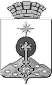 АДМИНИСТРАЦИЯ СЕВЕРОУРАЛЬСКОГО ГОРОДСКОГО ОКРУГА ПОСТАНОВЛЕНИЕАДМИНИСТРАЦИЯ СЕВЕРОУРАЛЬСКОГО ГОРОДСКОГО ОКРУГА ПОСТАНОВЛЕНИЕ14.01.2020                                                                                                           № 12                                                                                                          № 12г. Североуральскг. Североуральск